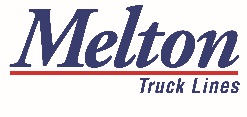 808 N. 161st East Ave.Tulsa, OK  74116FOR IMMEDIATE RELEASE Melton Truck Lines, Inc. Wins Top Workplaces 2021 Award TULSA, Okla. – December 14, 2021 - Melton Truck Lines, a premier air-ride flatbed carrier based in Tulsa, OK, has been recognized as a Top Workplaces 2021 award winner by The Oklahoman Top Workplaces. Melton’s commitment to transparency and consistency in creating an optimal, and engaging work environment, resulted in this remarkable achievement.  The company continues to uphold it’s positive reputation by practicing open communication, teamwork, and by providing the resources necessary for their employees to succeed.  “We are honored to be recognized as a Top Workplace 2021 award winner. Melton takes pride in the culture we’ve created and continued to maintain over the last 67 years,” said Melton’s Vice President of Safety and Human Resources, Lisa Mason. “Communication is key in all aspects of a business, but especially when creating and upholding a healthy work environment. We believe it’s crucial for all employees to feel valued and heard. We accomplish this by welcoming and encouraging employee feedback. Listening to their feedback enables us to recognize what is working and what can be improved, resulting in a better workplace experience for everyone.”The award is based solely on employee feedback gathered through a third-party survey administered by employee engagement technology partner Energage, LLC. The anonymous survey uniquely measures 15 culture drivers that are critical to the success of any organization. With 14 years of culture research and the results from 23 million employees surveyed across more than 70,000 organizations, Energage delivers the most accurate competitive benchmark available. Company InformationHeadquartered in Tulsa, OK, Melton Truck Lines Inc. is an award-winning leader in the air-ride flatbed industry and services the United States, Canada, and Mexico.  In business for over 67 years, Melton has offices and terminals in Tulsa, Laredo, El Paso, Birmingham and Masury OH, along with a business and sales office in Monterrey, Mexico.  For more information, please visit www.meltontruck.com.